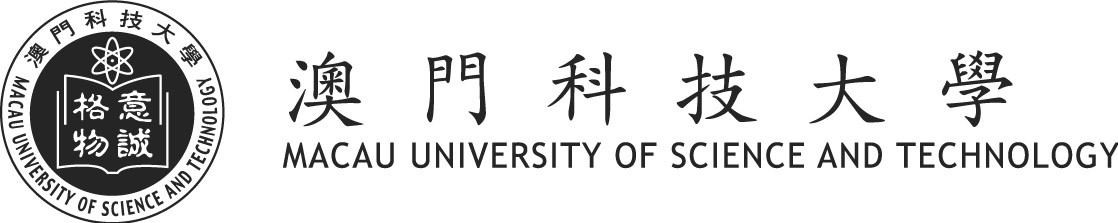 Application Form for Postdoctoral PositionsTopic of Research ProposalResearch Record of the Applicant in Recent 5 YearsInformation on the Applicant’s Doctoral DissertationGeneral Introduction of the Applicant’s AbilitiesFaculty/InstitutePotential MentorsDateTopic of Research ProposalNameDate of BirthType of IDID NumberE-mailTelephonePh.D. obtained fromDate of Thesis DefenseDate of Thesis DefenseDiscipline (primary discipline)Field/Major (sub-discipline)Field/Major (sub-discipline)Research Record Number of Papers PublishedResearch Record Number of monographs published 	Number of textbooks published 	Number of monographs published 	Number of textbooks published 	Research Record Concurrent Academic Appointments Home and Abroad and Awards Won:Concurrent Academic Appointments Home and Abroad and Awards Won:Concurrent Academic Appointments Home and Abroad and Awards Won:Title of the DissertationName of Supervisor/AdvisorAbstract of the Dissertation (no more than 200 words)：Abstract of the Dissertation (no more than 200 words)：Self-evaluation (in terms of academic standard, work performance, research performance, paper publication, social commitment, etc.) (no more than 500 words)Self-evaluation (in terms of academic standard, work performance, research performance, paper publication, social commitment, etc.) (no more than 500 words)Self-evaluation (in terms of academic standard, work performance, research performance, paper publication, social commitment, etc.) (no more than 500 words)Self-evaluation (in terms of academic standard, work performance, research performance, paper publication, social commitment, etc.) (no more than 500 words)Self-evaluation (in terms of academic standard, work performance, research performance, paper publication, social commitment, etc.) (no more than 500 words)Self-evaluation (in terms of academic standard, work performance, research performance, paper publication, social commitment, etc.) (no more than 500 words)Self-evaluation (in terms of academic standard, work performance, research performance, paper publication, social commitment, etc.) (no more than 500 words)Self-evaluation (in terms of academic standard, work performance, research performance, paper publication, social commitment, etc.) (no more than 500 words)Postdoc Funding Source（Completed by the Advisors）Postdoc Funding Source（Completed by the Advisors）Postdoc Funding Source（Completed by the Advisors）Postdoc Funding Source（Completed by the Advisors）Postdoc Funding Source（Completed by the Advisors）Postdoc Funding Source（Completed by the Advisors）Project No.Project NameNumber of Research Outcomes AchievedRemuneration(MOP)/MonthResearch Category(Within 10 words)Project Duration Employment Duration Employment DurationDocuments Required to be Submitted by the Applicant :Documents Required to be Submitted by the Applicant :Documents Required to be Submitted by the Applicant :Documents Required to be Submitted by the Applicant :Curriculum Vitae□Copy of ID Document/ Passport□References by Experts (2 letters)□Copy of Doctoral/Master/ Bachelor Degree Certificate□Research Work Plan□Copy of Doctoral/Master/ Bachelor Graduation Certificate□Proof of Funding□Copy of Doctoral/Master/ Bachelor Transcript□Postdoc Researchers Agreement (Soft Copy)□Information Collection Form For Work Permit Application□Regulations for Postdoc Researchers and Guidelinesfor Implementation (Soft Copy)□1.5 inch (35mm*45mm) Photo with white background (Soft Copy)□Vice President (Research)Vice President (Administrative)PresidentDate   /   /Date   /   /Date   /   /